ГБОУ «Максатихинская школа-интернат».Тема: «Строение, особенности выращивания лука репчатого».Учитель: Овчинникова Татьяна МихайловнаЦель: - познакомить со строением лука репчатого и особенностями выращивания.Задачи:Образовательные.1.Изучить строение лука репчатого.2. Изучить особенности выращивания лука репчатого.Коррекционно-развивающие.1.Способствовать формированию активного восприятия материала урока через использования наглядного материала + практические упражнения.2.Способствовать развитию памяти через усвоение новых терминов.3.Способствовать развитию логического мышления через применение дидактического материала.Воспитательные.1.Воспитывать самостоятельность в учебной деятельности.2.Воспитывать  дисциплинированность, любовь к труду.Наглядность.- индивидуальные карточки-задания, материалы для практических заданий( лук, семена и т.д.),иллюстрации + плакаты.Ход урока.I.  Организационный момент.-Эмоциональный настрой детей (улыбнуться друг другу).- Коррекционное упражнение.Цель: - настрой слухового восприятия.- Все вы слышали звонок?Можно начинать урок?Настроение на пять?Хотите новое познать?Тихо за парты сядем сейчас, И я урок начну для вас.II.  Повторение домашнего задания.- Цель: закрепить имеющиеся у учащихся знания по теме:«Группы овощных растений».Карточка -  сюрприз. - Ребята первой группы отвечают на вопросы карточки сюрприза (вкладывают в кармашки правильные ответы). Если ученики  правильно ответили на все вопросы, то на обратной стороне должна сложиться картинка.(Переход к теме урока).Если нет, то будут полосы белой бумаги (т.к. неверные ответы распечатываются на бумаге без рисунка).-Ребята второй группы работают по индивидуальным карточкам (вопросы для заданий упрощены).-Что получилось на обратной стороне?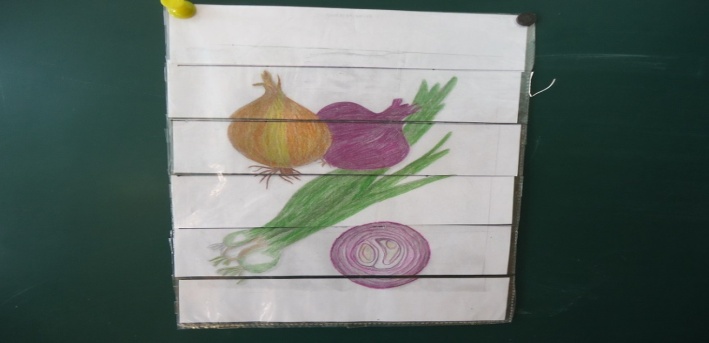 -Правильно, репчатый лук.III.  Изучение нового материала.-К какой овощной группе относится лук репчатый?А. Вступительная беседа.-Луковичные овощные растения человек использовал в пищу с давних пор. И сейчас эти овощные культуры очень распространены. Это объясняется их ценными вкусовыми и питательными свойствами.-Самым распространённым из всех луковичных растений является репчатый лук. (Показ иллюстраций).За ним по значению идёт: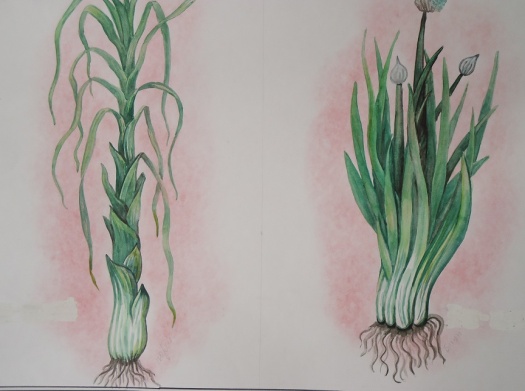 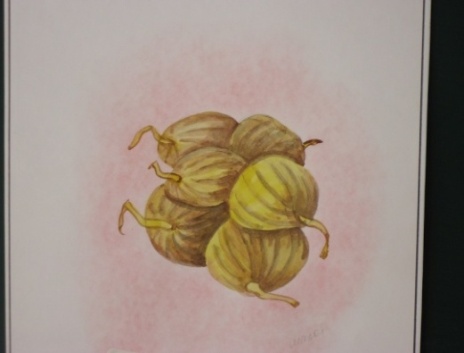 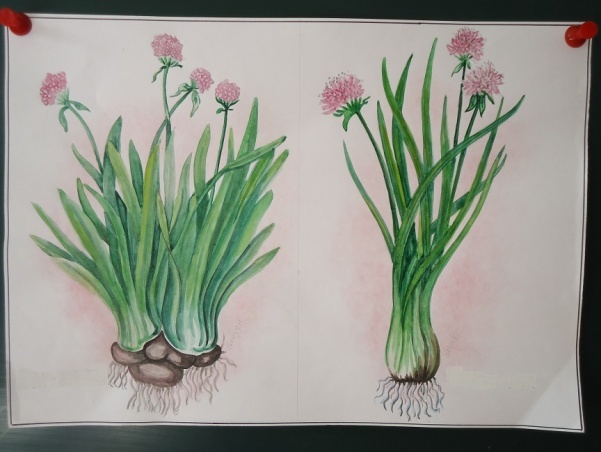 Показ иллюстраций +дети по форзацу подставляют карточки с названиями к иллюстрациям на доске + словарная работа + записи в тетрадях + краткая характеристика каждого вида.- Особое внимание мы сегодня уделим строению и особенностям выращивания лука репчатого.Б. Строение растения.Объяснение учителя.- Растение лука репчатого имеет длинные трубчатые (внутри пустые) листья. Под землёй образуется луковица, состоящая из укороченного стебля (донца) и многочисленных плотно прижатых листьев – луковичных чешуй. На донце расположены почки, которые потом могут развиваться в новые луковицы. Вокруг нижней части донца (пятки) образуются корни растения. Наружные чешуи луковицы тонкие и сухие, белой, жёлтой, коричневой или фиолетовой окраски. Внутренние чешуи толстые и сочные, белые или с фиолетовыми 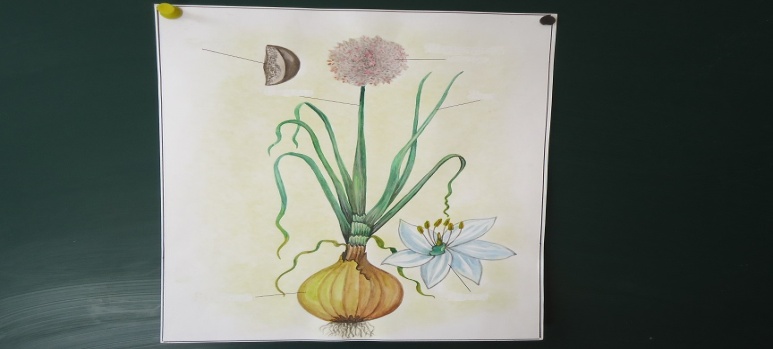 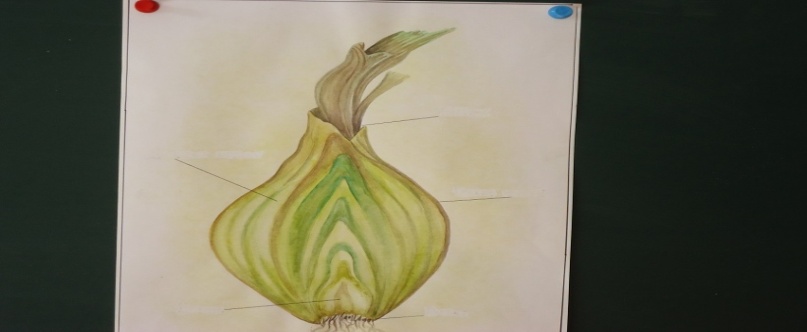 прожилками. Верхушка луковицы называется шейкой. (Объяснение материала + работа с иллюстрациями).- Луковица по форме похожа на репу, поэтому растение называется лук репчатый. (Сравнение формы лука и репы по иллюстрации).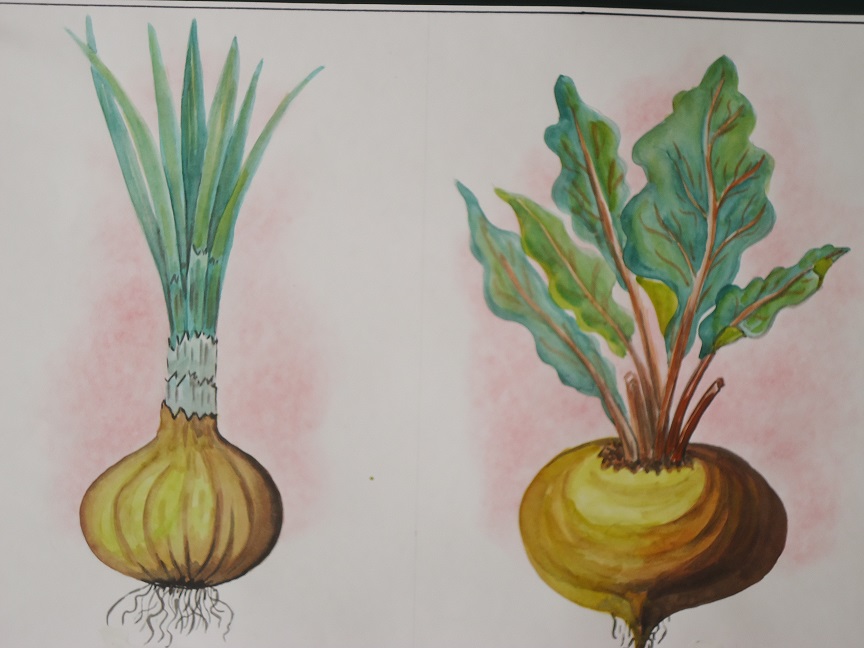 - При определённых условиях растение лука репчатого даёт прочный цветоносный стебель с вздутием – стрелку. На верхушке этого стебля образуется соцветие в виде шаровидного зонтика, а впоследствии созревают семена. Семена у лука мелкие,чёрного цвета, их называют чернушкой. (Показ семян лука учащимся).Закрепление:Практическая работа « Строение лука репчатого».-1 луковица на парту разрезанная вдоль.- Рассмотрите сочные внутренние чешуи, найдите донце, пятку, сочные чешуи, сухие чешуи и т.д.2. Динамичная пауза + закрепление.- Нам необходимо размяться (дети выходят к доске и к плакату «Строение луковицы» прикрепляют карточки с названиями).В.  Особенности выращивания растения.Объяснения учителя.- Лук хорошо переносит холод, поэтому его можно высевать рано, в начале полевых работ. В первый период роста для растения необходима влажная почва. В конце лета нужна сухая погода, чтобы луковицы хорошо созрели и были сухими. При избыточной влажности почвы луковицы плохо хранятся, быстро загнивают.- Для выращивания лука репчатого в первый год сеют семена. В год посева лука – чернушки вырастают мелкие луковицы, которые называют луком – севком. На следующий год посаженный лук – севок даёт крупные луковицы, которые называют репкой. Эти луковицы и идут в пищу. Посаженный в грунт на третий год лук – репка образует цветоносный стебель, цветки и семена. (Объяснение + работа с иллюстрациями).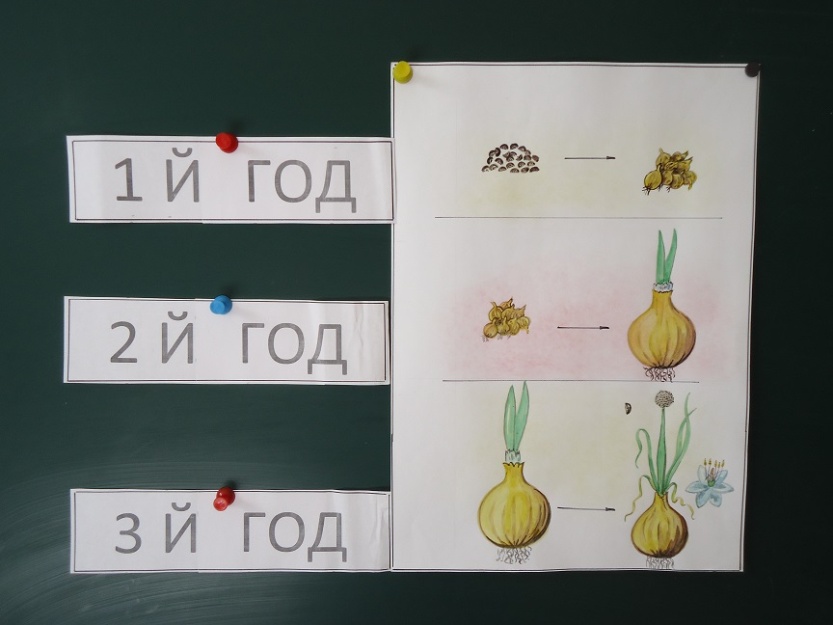 Закрепление:- Ребята, я предлагаю вам выстроить цепочку из настоящего материала на парте 1,2,3 год выращивания лука репчатого.Проверка.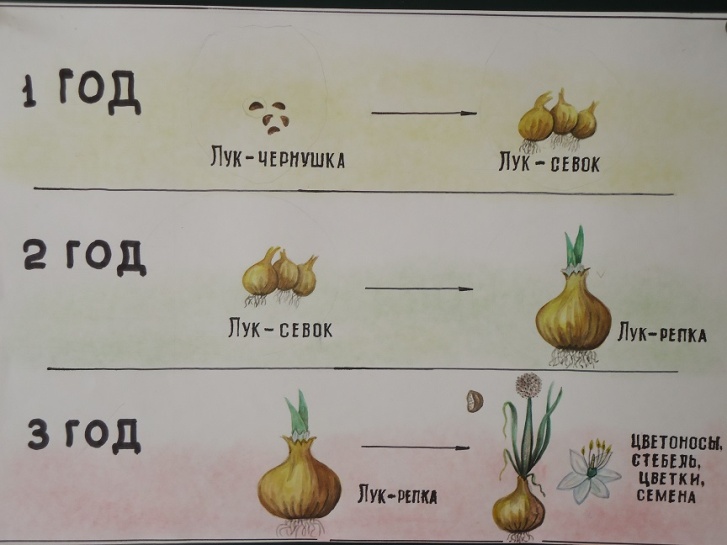 IV.  Закрепление изученного материала.- Способствовать развитию мышления, памяти учащихся.1.Фронтальный опрос.Вопросы:- Какие виды лука вы знаете?- Какие виды лука выращивают для получения зелёных листьев?- Какие виды лука выращивают для получения луковиц?2. Работа в тетрадях, карточки «Строение лука репчатого».V.  Итог.Оценки за урок.Домашнее задание.- Воспитывать у учащихся чувство ответственности за выполнение домашнего задания.1. Обязательное. Стр.130-132, вопросы.2. Тренировочное. В подготовленную ёмкость «Ананас» посадить лук.3. Творческое. Нарисовать рисунок 76.4. Индивидуальное задание для ученика испытывающего трудности при обучении.-Спасибо за урок.